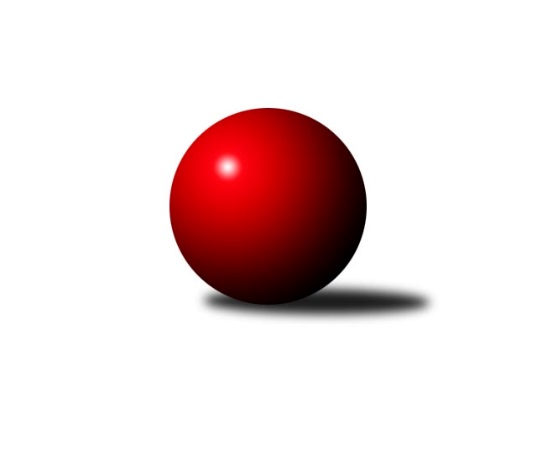 Č.18Ročník 2017/2018	23.5.2024 Přebor Plzeňského kraje 2017/2018Statistika 18. kolaTabulka družstev:		družstvo	záp	výh	rem	proh	skore	sety	průměr	body	plné	dorážka	chyby	1.	TJ Baník Stříbro	19	16	1	2	116.0 : 36.0 	(287.0 : 169.0)	2729	33	1874	856	39.6	2.	SK Škoda VS Plzeň B	18	13	0	5	89.5 : 54.5 	(253.0 : 179.0)	2693	26	1845	848	42.6	3.	TJ Sokol Plzeň V.	18	9	4	5	82.0 : 62.0 	(220.0 : 212.0)	2719	22	1880	839	39.8	4.	TJ Sokol Díly A	18	10	0	8	69.5 : 74.5 	(203.5 : 228.5)	2595	20	1811	784	48.7	5.	TJ Dobřany B	18	9	1	8	72.0 : 72.0 	(211.0 : 221.0)	2691	19	1852	839	38.8	6.	Kuž.Holýšov B	18	9	0	9	78.0 : 66.0 	(227.0 : 205.0)	2708	18	1870	838	46.2	7.	TJ Sokol Újezd sv. Kříže	18	9	0	9	77.0 : 67.0 	(226.5 : 205.5)	2765	18	1892	874	44.4	8.	TJ Sokol Pec pod Čerchovem	18	7	1	10	58.0 : 86.0 	(197.0 : 235.0)	2632	15	1851	780	57.1	9.	TJ Baník Stříbro B	19	6	1	12	60.0 : 92.0 	(203.0 : 253.0)	2682	13	1854	828	50.7	10.	TJ Havlovice B	18	6	0	12	60.0 : 84.0 	(191.5 : 240.5)	2600	12	1812	788	46.8	11.	TJ Havlovice C	18	6	0	12	55.0 : 89.0 	(195.5 : 236.5)	2530	12	1756	743	48.4	12.	TJ Sokol Kdyně C	18	4	2	12	55.0 : 89.0 	(201.0 : 231.0)	2650	10	1844	806	53Tabulka doma:		družstvo	záp	výh	rem	proh	skore	sety	průměr	body	maximum	minimum	1.	TJ Baník Stříbro	9	9	0	0	62.0 : 10.0 	(150.0 : 66.0)	3150	18	3217	3098	2.	SK Škoda VS Plzeň B	9	9	0	0	53.5 : 18.5 	(137.5 : 78.5)	3129	18	3198	2986	3.	TJ Dobřany B	9	7	1	1	47.0 : 25.0 	(120.0 : 96.0)	2532	15	2580	2446	4.	TJ Sokol Díly A	9	7	0	2	42.0 : 30.0 	(114.5 : 101.5)	2538	14	2586	2467	5.	TJ Sokol Plzeň V.	9	5	3	1	48.0 : 24.0 	(116.0 : 100.0)	2559	13	2600	2509	6.	Kuž.Holýšov B	9	6	0	3	46.0 : 26.0 	(127.5 : 88.5)	2590	12	2661	2522	7.	TJ Havlovice C	9	6	0	3	42.0 : 30.0 	(122.0 : 94.0)	2519	12	2630	2420	8.	TJ Sokol Újezd sv. Kříže	9	5	0	4	40.0 : 32.0 	(121.0 : 95.0)	2561	10	2599	2523	9.	TJ Baník Stříbro B	10	4	1	5	35.5 : 44.5 	(111.5 : 128.5)	3020	9	3133	2914	10.	TJ Havlovice B	9	4	0	5	36.0 : 36.0 	(104.0 : 112.0)	2458	8	2530	2407	11.	TJ Sokol Pec pod Čerchovem	9	4	0	5	33.0 : 39.0 	(112.5 : 103.5)	2452	8	2529	2349	12.	TJ Sokol Kdyně C	9	3	0	6	30.0 : 42.0 	(103.5 : 112.5)	3046	6	3112	2971Tabulka venku:		družstvo	záp	výh	rem	proh	skore	sety	průměr	body	maximum	minimum	1.	TJ Baník Stříbro	10	7	1	2	54.0 : 26.0 	(137.0 : 103.0)	2730	15	3224	2441	2.	TJ Sokol Plzeň V.	9	4	1	4	34.0 : 38.0 	(104.0 : 112.0)	2742	9	3164	2445	3.	TJ Sokol Újezd sv. Kříže	9	4	0	5	37.0 : 35.0 	(105.5 : 110.5)	2795	8	3210	2479	4.	SK Škoda VS Plzeň B	9	4	0	5	36.0 : 36.0 	(115.5 : 100.5)	2631	8	3229	2390	5.	TJ Sokol Pec pod Čerchovem	9	3	1	5	25.0 : 47.0 	(84.5 : 131.5)	2654	7	3030	2378	6.	Kuž.Holýšov B	9	3	0	6	32.0 : 40.0 	(99.5 : 116.5)	2723	6	3099	2452	7.	TJ Sokol Díly A	9	3	0	6	27.5 : 44.5 	(89.0 : 127.0)	2603	6	3020	2395	8.	TJ Sokol Kdyně C	9	1	2	6	25.0 : 47.0 	(97.5 : 118.5)	2600	4	3025	2357	9.	TJ Dobřany B	9	2	0	7	25.0 : 47.0 	(91.0 : 125.0)	2711	4	3108	2449	10.	TJ Baník Stříbro B	9	2	0	7	24.5 : 47.5 	(91.5 : 124.5)	2683	4	3129	2397	11.	TJ Havlovice B	9	2	0	7	24.0 : 48.0 	(87.5 : 128.5)	2606	4	3082	2425	12.	TJ Havlovice C	9	0	0	9	13.0 : 59.0 	(73.5 : 142.5)	2524	0	2874	2286Tabulka podzimní části:		družstvo	záp	výh	rem	proh	skore	sety	průměr	body	doma	venku	1.	TJ Baník Stříbro	11	10	0	1	67.0 : 21.0 	(160.0 : 104.0)	2836	20 	6 	0 	0 	4 	0 	1	2.	SK Škoda VS Plzeň B	11	9	0	2	60.0 : 28.0 	(165.5 : 98.5)	2743	18 	6 	0 	0 	3 	0 	2	3.	TJ Dobřany B	11	7	1	3	52.0 : 36.0 	(137.0 : 127.0)	2709	15 	5 	1 	0 	2 	0 	3	4.	TJ Sokol Újezd sv. Kříže	11	6	0	5	50.0 : 38.0 	(143.0 : 121.0)	2732	12 	3 	0 	2 	3 	0 	3	5.	TJ Sokol Díly A	11	6	0	5	41.0 : 47.0 	(122.5 : 141.5)	2636	12 	4 	0 	1 	2 	0 	4	6.	TJ Sokol Plzeň V.	11	4	3	4	45.0 : 43.0 	(127.5 : 136.5)	2701	11 	2 	2 	1 	2 	1 	3	7.	TJ Sokol Kdyně C	11	4	2	5	40.0 : 48.0 	(128.5 : 135.5)	2745	10 	3 	0 	2 	1 	2 	3	8.	Kuž.Holýšov B	11	4	0	7	42.0 : 46.0 	(134.5 : 129.5)	2802	8 	3 	0 	3 	1 	0 	4	9.	TJ Baník Stříbro B	11	3	1	7	33.0 : 55.0 	(113.5 : 150.5)	2575	7 	2 	1 	3 	1 	0 	4	10.	TJ Sokol Pec pod Čerchovem	11	3	1	7	31.0 : 57.0 	(115.0 : 149.0)	2596	7 	2 	0 	3 	1 	1 	4	11.	TJ Havlovice B	11	3	0	8	34.0 : 54.0 	(110.5 : 153.5)	2552	6 	2 	0 	3 	1 	0 	5	12.	TJ Havlovice C	11	3	0	8	33.0 : 55.0 	(126.5 : 137.5)	2585	6 	3 	0 	3 	0 	0 	5Tabulka jarní části:		družstvo	záp	výh	rem	proh	skore	sety	průměr	body	doma	venku	1.	TJ Baník Stříbro	8	6	1	1	49.0 : 15.0 	(127.0 : 65.0)	2685	13 	3 	0 	0 	3 	1 	1 	2.	TJ Sokol Plzeň V.	7	5	1	1	37.0 : 19.0 	(92.5 : 75.5)	2641	11 	3 	1 	0 	2 	0 	1 	3.	Kuž.Holýšov B	7	5	0	2	36.0 : 20.0 	(92.5 : 75.5)	2523	10 	3 	0 	0 	2 	0 	2 	4.	SK Škoda VS Plzeň B	7	4	0	3	29.5 : 26.5 	(87.5 : 80.5)	2765	8 	3 	0 	0 	1 	0 	3 	5.	TJ Sokol Díly A	7	4	0	3	28.5 : 27.5 	(81.0 : 87.0)	2589	8 	3 	0 	1 	1 	0 	2 	6.	TJ Sokol Pec pod Čerchovem	7	4	0	3	27.0 : 29.0 	(82.0 : 86.0)	2728	8 	2 	0 	2 	2 	0 	1 	7.	TJ Sokol Újezd sv. Kříže	7	3	0	4	27.0 : 29.0 	(83.5 : 84.5)	2829	6 	2 	0 	2 	1 	0 	2 	8.	TJ Havlovice B	7	3	0	4	26.0 : 30.0 	(81.0 : 87.0)	2667	6 	2 	0 	2 	1 	0 	2 	9.	TJ Havlovice C	7	3	0	4	22.0 : 34.0 	(69.0 : 99.0)	2542	6 	3 	0 	0 	0 	0 	4 	10.	TJ Baník Stříbro B	8	3	0	5	27.0 : 37.0 	(89.5 : 102.5)	2807	6 	2 	0 	2 	1 	0 	3 	11.	TJ Dobřany B	7	2	0	5	20.0 : 36.0 	(74.0 : 94.0)	2685	4 	2 	0 	1 	0 	0 	4 	12.	TJ Sokol Kdyně C	7	0	0	7	15.0 : 41.0 	(72.5 : 95.5)	2606	0 	0 	0 	4 	0 	0 	3 Zisk bodů pro družstvo:		jméno hráče	družstvo	body	zápasy	v %	dílčí body	sety	v %	1.	Jaroslav Harančík 	TJ Baník Stříbro 	17	/	19	(89%)	51.5	/	76	(68%)	2.	Jan Čech 	TJ Baník Stříbro 	15	/	19	(79%)	55.5	/	76	(73%)	3.	Bernard Vraniak 	TJ Baník Stříbro 	14	/	18	(78%)	45	/	72	(63%)	4.	Vladimír Šraga 	TJ Baník Stříbro 	14	/	19	(74%)	48	/	76	(63%)	5.	Václav Toupal 	TJ Havlovice B 	13	/	18	(72%)	42.5	/	72	(59%)	6.	Jaroslav Pejsar 	TJ Sokol Plzeň V. 	12	/	17	(71%)	41	/	68	(60%)	7.	Ladislav Filek 	SK Škoda VS Plzeň B 	12	/	18	(67%)	43.5	/	72	(60%)	8.	Jakub Janouch 	Kuž.Holýšov B 	12	/	18	(67%)	41	/	72	(57%)	9.	Jiří Šlajer 	Kuž.Holýšov B 	12	/	18	(67%)	40	/	72	(56%)	10.	Pavel Treppesch 	TJ Baník Stříbro 	12	/	19	(63%)	42.5	/	76	(56%)	11.	Martin Vít 	SK Škoda VS Plzeň B 	11	/	14	(79%)	34.5	/	56	(62%)	12.	Pavel Kučera 	TJ Sokol Plzeň V. 	11	/	15	(73%)	35	/	60	(58%)	13.	Ljubica Müllerová 	SK Škoda VS Plzeň B 	11	/	16	(69%)	45	/	64	(70%)	14.	Jan Vacikar 	TJ Baník Stříbro 	11	/	16	(69%)	38.5	/	64	(60%)	15.	Václav Praštil 	TJ Sokol Újezd sv. Kříže 	11	/	16	(69%)	37	/	64	(58%)	16.	Miroslav Pivoňka 	TJ Sokol Újezd sv. Kříže 	11	/	17	(65%)	39	/	68	(57%)	17.	Tomáš Lukeš 	Kuž.Holýšov B 	11	/	18	(61%)	43	/	72	(60%)	18.	Jan Gottwald 	TJ Sokol Pec pod Čerchovem 	11	/	18	(61%)	37.5	/	72	(52%)	19.	Jaromír Byrtus 	TJ Sokol Díly A 	11	/	18	(61%)	35	/	72	(49%)	20.	Petra Vařechová 	TJ Havlovice C 	10	/	16	(63%)	38.5	/	64	(60%)	21.	Jan Murin 	TJ Sokol Pec pod Čerchovem 	10	/	18	(56%)	41.5	/	72	(58%)	22.	Dominik Král 	TJ Baník Stříbro B 	10	/	18	(56%)	37.5	/	72	(52%)	23.	Michal Lohr 	TJ Dobřany B 	10	/	18	(56%)	31.5	/	72	(44%)	24.	Michal Müller 	SK Škoda VS Plzeň B 	9.5	/	14	(68%)	41	/	56	(73%)	25.	Ladislav Filek 	SK Škoda VS Plzeň B 	9	/	14	(64%)	30.5	/	56	(54%)	26.	Jiří Kalista 	TJ Havlovice C 	9	/	15	(60%)	32.5	/	60	(54%)	27.	Jaroslav Pittr 	TJ Sokol Díly A 	9	/	16	(56%)	34.5	/	64	(54%)	28.	Petr Vrba 	TJ Havlovice B 	9	/	16	(56%)	29	/	64	(45%)	29.	Jan Ebelender 	TJ Dobřany B 	9	/	17	(53%)	35.5	/	68	(52%)	30.	Ivana Gottwaldová 	TJ Sokol Pec pod Čerchovem 	9	/	18	(50%)	39.5	/	72	(55%)	31.	Eva Kotalová 	TJ Sokol Kdyně C 	8	/	14	(57%)	31.5	/	56	(56%)	32.	Jan Lommer 	TJ Sokol Kdyně C 	8	/	15	(53%)	28	/	60	(47%)	33.	Zdeněk Housar 	TJ Sokol Pec pod Čerchovem 	8	/	17	(47%)	32	/	68	(47%)	34.	Václav Šesták 	TJ Dobřany B 	8	/	17	(47%)	31.5	/	68	(46%)	35.	Oldřich Jankovský 	TJ Sokol Újezd sv. Kříže 	8	/	17	(47%)	31.5	/	68	(46%)	36.	Miroslav Lukáš 	TJ Havlovice C 	8	/	17	(47%)	31	/	68	(46%)	37.	Jaroslav Jílek 	TJ Sokol Díly A 	8	/	17	(47%)	30.5	/	68	(45%)	38.	Jaroslav Dufek 	TJ Sokol Újezd sv. Kříže 	8	/	18	(44%)	37.5	/	72	(52%)	39.	Miroslav Martínek 	Kuž.Holýšov B 	8	/	18	(44%)	35	/	72	(49%)	40.	Jiří Rádl 	TJ Havlovice B 	8	/	18	(44%)	33	/	72	(46%)	41.	Tomáš Kamínek 	TJ Sokol Újezd sv. Kříže 	8	/	18	(44%)	31.5	/	72	(44%)	42.	Petr Ježek 	Kuž.Holýšov B 	7	/	13	(54%)	26	/	52	(50%)	43.	Jiří Jílek 	TJ Sokol Díly A 	7	/	13	(54%)	24.5	/	52	(47%)	44.	Jiří Dohnal 	TJ Sokol Kdyně C 	7	/	14	(50%)	30.5	/	56	(54%)	45.	Petr Šabek 	TJ Sokol Újezd sv. Kříže 	7	/	14	(50%)	29.5	/	56	(53%)	46.	Jan Kučera 	TJ Dobřany B 	7	/	15	(47%)	30	/	60	(50%)	47.	Jiří Šašek 	TJ Sokol Plzeň V. 	7	/	15	(47%)	28	/	60	(47%)	48.	Pavel Troch 	TJ Baník Stříbro B 	7	/	17	(41%)	30.5	/	68	(45%)	49.	Tomáš Palka 	TJ Baník Stříbro B 	7	/	18	(39%)	25	/	72	(35%)	50.	Marek Smetana 	TJ Dobřany B 	6	/	9	(67%)	22.5	/	36	(63%)	51.	Josef Fidrant 	TJ Sokol Kdyně C 	6	/	9	(67%)	22	/	36	(61%)	52.	Jana Bradáčová 	TJ Havlovice C 	6	/	12	(50%)	23.5	/	48	(49%)	53.	Lucie Trochová 	TJ Baník Stříbro B 	6	/	13	(46%)	24.5	/	52	(47%)	54.	Jana Pytlíková 	TJ Sokol Kdyně C 	6	/	16	(38%)	32.5	/	64	(51%)	55.	Martin Kupka 	SK Škoda VS Plzeň B 	6	/	17	(35%)	27.5	/	68	(40%)	56.	Luboš Špís 	TJ Dobřany B 	6	/	18	(33%)	33.5	/	72	(47%)	57.	Martin Šubrt 	TJ Havlovice B 	6	/	18	(33%)	32.5	/	72	(45%)	58.	Jiří Pivoňka ml.	TJ Havlovice B 	6	/	19	(32%)	26	/	76	(34%)	59.	Jindřich Mašek 	TJ Sokol Plzeň V. 	5	/	6	(83%)	16	/	24	(67%)	60.	Jaroslav Pišta 	TJ Sokol Újezd sv. Kříže 	5	/	7	(71%)	18.5	/	28	(66%)	61.	Michael Martínek 	Kuž.Holýšov B 	5	/	7	(71%)	17.5	/	28	(63%)	62.	Ivan Vladař 	TJ Sokol Plzeň V. 	5	/	10	(50%)	24	/	40	(60%)	63.	Martin Karkoš 	TJ Sokol Plzeň V. 	5	/	12	(42%)	22.5	/	48	(47%)	64.	Jiří Punčochář 	TJ Baník Stříbro B 	5	/	14	(36%)	24.5	/	56	(44%)	65.	Josef Nedoma 	TJ Havlovice B 	5	/	14	(36%)	24.5	/	56	(44%)	66.	Jiří Pivoňka st.	TJ Havlovice C 	5	/	15	(33%)	25.5	/	60	(43%)	67.	Vlastimil Kraus 	Kuž.Holýšov B 	4	/	7	(57%)	14	/	28	(50%)	68.	Tereza Krumlová 	TJ Sokol Kdyně C 	4	/	9	(44%)	17	/	36	(47%)	69.	Karel Konvář 	TJ Sokol Plzeň V. 	4	/	12	(33%)	17.5	/	48	(36%)	70.	Petr Diviš 	TJ Sokol Plzeň V. 	4	/	15	(27%)	22	/	60	(37%)	71.	Ivana Lukášová 	TJ Havlovice C 	4	/	17	(24%)	26.5	/	68	(39%)	72.	Jiří Ochotný 	TJ Sokol Díly A 	4	/	18	(22%)	23	/	72	(32%)	73.	Zdeněk Kuneš 	TJ Sokol Díly A 	3.5	/	9	(39%)	17.5	/	36	(49%)	74.	Karel Ganaj 	TJ Baník Stříbro B 	3.5	/	13	(27%)	22	/	52	(42%)	75.	Jaroslav Knap 	TJ Baník Stříbro B 	3.5	/	17	(21%)	27	/	68	(40%)	76.	Milena Pittnerová 	TJ Sokol Díly A 	3	/	5	(60%)	13.5	/	20	(68%)	77.	Otto Sloup 	TJ Dobřany B 	3	/	6	(50%)	11	/	24	(46%)	78.	Ivan Böhm 	TJ Sokol Pec pod Čerchovem 	3	/	16	(19%)	25.5	/	64	(40%)	79.	Jan Murin 	TJ Sokol Pec pod Čerchovem 	3	/	18	(17%)	17.5	/	72	(24%)	80.	Jaromír Duda 	TJ Sokol Díly A 	2	/	2	(100%)	6	/	8	(75%)	81.	Šárka Lipchavská 	TJ Baník Stříbro B 	2	/	2	(100%)	5	/	8	(63%)	82.	Patrik Kolář 	TJ Sokol Plzeň V. 	2	/	2	(100%)	4	/	8	(50%)	83.	Šárka Sýkorová 	SK Škoda VS Plzeň B 	2	/	4	(50%)	10.5	/	16	(66%)	84.	Martin Krištof 	TJ Dobřany B 	2	/	4	(50%)	9	/	16	(56%)	85.	Václav Loukotka 	TJ Baník Stříbro B 	2	/	4	(50%)	9	/	16	(56%)	86.	Šárka Forstová 	TJ Sokol Kdyně C 	2	/	4	(50%)	8.5	/	16	(53%)	87.	Gabriela Bartoňová 	TJ Sokol Kdyně C 	2	/	5	(40%)	6.5	/	20	(33%)	88.	Josef Šnajdr 	SK Škoda VS Plzeň B 	2	/	6	(33%)	11.5	/	24	(48%)	89.	Jana Kuželková 	TJ Sokol Díly A 	1	/	1	(100%)	4	/	4	(100%)	90.	Milan Vlček 	TJ Baník Stříbro B 	1	/	1	(100%)	4	/	4	(100%)	91.	Pavel Klik 	TJ Sokol Plzeň V. 	1	/	1	(100%)	3	/	4	(75%)	92.	Jan Jirovský 	TJ Sokol Plzeň V. 	1	/	1	(100%)	2.5	/	4	(63%)	93.	Zuzana Feketeová 	TJ Sokol Újezd sv. Kříže 	1	/	1	(100%)	2	/	4	(50%)	94.	Josef Tětek 	TJ Sokol Plzeň V. 	1	/	2	(50%)	4.5	/	8	(56%)	95.	Ivana Zíková 	SK Škoda VS Plzeň B 	1	/	2	(50%)	4	/	8	(50%)	96.	Miroslav Špoták 	TJ Havlovice B 	1	/	2	(50%)	3	/	8	(38%)	97.	Iveta Kouříková 	TJ Sokol Díly A 	1	/	3	(33%)	7	/	12	(58%)	98.	Marek Eisman 	TJ Dobřany B 	1	/	3	(33%)	5.5	/	12	(46%)	99.	Veronika Dohnalová 	TJ Sokol Kdyně C 	1	/	4	(25%)	3	/	16	(19%)	100.	Kristýna Krumlová 	TJ Sokol Kdyně C 	1	/	7	(14%)	8	/	28	(29%)	101.	Jiří Myslík 	Kuž.Holýšov B 	1	/	8	(13%)	8.5	/	32	(27%)	102.	Karel Bradáč 	TJ Havlovice C 	1	/	13	(8%)	15	/	52	(29%)	103.	Karel Uxa 	SK Škoda VS Plzeň B 	0	/	1	(0%)	2	/	4	(50%)	104.	Koloman Lázok 	TJ Dobřany B 	0	/	1	(0%)	1	/	4	(25%)	105.	Tereza Housarová 	TJ Sokol Pec pod Čerchovem 	0	/	1	(0%)	1	/	4	(25%)	106.	Lukáš Jírovec 	TJ Havlovice C 	0	/	1	(0%)	1	/	4	(25%)	107.	Václav Dubec 	TJ Baník Stříbro 	0	/	1	(0%)	0	/	4	(0%)	108.	Jan Kapic 	TJ Sokol Pec pod Čerchovem 	0	/	2	(0%)	2.5	/	8	(31%)	109.	Lucie Strádalová 	TJ Sokol Kdyně C 	0	/	2	(0%)	1.5	/	8	(19%)	110.	Filip Ticháček 	TJ Havlovice C 	0	/	2	(0%)	1	/	8	(13%)	111.	Jan Sokol 	TJ Sokol Díly A 	0	/	3	(0%)	4.5	/	12	(38%)	112.	Monika Fialová 	TJ Sokol Kdyně C 	0	/	3	(0%)	4	/	12	(33%)	113.	Karel Řezníček 	TJ Sokol Díly A 	0	/	3	(0%)	3.5	/	12	(29%)	114.	Luboš Kohout 	TJ Havlovice B 	0	/	3	(0%)	2	/	12	(17%)	115.	Štěpánka Peštová 	TJ Sokol Kdyně C 	0	/	4	(0%)	3	/	16	(19%)Průměry na kuželnách:		kuželna	průměr	plné	dorážka	chyby	výkon na hráče	1.	TJ Sokol Kdyně, 1-4	3071	2112	958	52.3	(511.9)	2.	SK Škoda VS Plzeň, 1-4	3062	2095	967	53.6	(510.4)	3.	Stříbro, 1-4	3044	2100	944	53.4	(507.5)	4.	Kuželky Holýšov, 1-2	2551	1765	786	47.6	(425.3)	5.	TJ Sokol Újezd Sv. Kříže, 1-2	2543	1769	773	42.8	(423.9)	6.	Sokol Plzeň V, 1-4	2541	1758	783	38.4	(423.6)	7.	Sokol Díly, 1-2	2524	1749	775	41.8	(420.7)	8.	TJ Dobřany, 1-2	2511	1734	776	38.4	(418.6)	9.	Havlovice, 1-2	2473	1676	724	41.1	(412.2)	10.	Pec Pod Čerchovem, 1-2	2458	1720	737	51.7	(409.7)Nejlepší výkony na kuželnách:TJ Sokol Kdyně, 1-4TJ Baník Stříbro	3224	11. kolo	Josef Fidrant 	TJ Sokol Kdyně C	581	6. koloTJ Sokol Újezd sv. Kříže	3210	17. kolo	Miroslav Pivoňka 	TJ Sokol Újezd sv. Kříže	579	17. koloTJ Baník Stříbro B	3129	12. kolo	Jiří Dohnal 	TJ Sokol Kdyně C	569	3. koloTJ Sokol Kdyně C	3112	8. kolo	Jana Pytlíková 	TJ Sokol Kdyně C	566	17. koloTJ Dobřany B	3108	8. kolo	Lucie Trochová 	TJ Baník Stříbro B	565	12. koloTJ Sokol Kdyně C	3101	6. kolo	Jan Ebelender 	TJ Dobřany B	562	8. koloTJ Sokol Kdyně C	3089	3. kolo	Bernard Vraniak 	TJ Baník Stříbro	558	11. koloTJ Sokol Kdyně C	3086	17. kolo	Michal Lohr 	TJ Dobřany B	556	8. koloKuž.Holýšov B	3086	3. kolo	Jan Čech 	TJ Baník Stříbro	554	11. koloTJ Havlovice B	3082	14. kolo	Tomáš Palka 	TJ Baník Stříbro B	553	12. koloSK Škoda VS Plzeň, 1-4SK Škoda VS Plzeň B	3198	10. kolo	Ladislav Filek 	SK Škoda VS Plzeň B	576	5. koloSK Škoda VS Plzeň B	3167	13. kolo	Martin Vít 	SK Škoda VS Plzeň B	573	9. koloSK Škoda VS Plzeň B	3167	7. kolo	Ljubica Müllerová 	SK Škoda VS Plzeň B	569	18. koloSK Škoda VS Plzeň B	3165	9. kolo	Jan Kučera 	TJ Dobřany B	562	15. koloSK Škoda VS Plzeň B	3157	4. kolo	Michal Müller 	SK Škoda VS Plzeň B	561	9. koloSK Škoda VS Plzeň B	3152	15. kolo	Jaroslav Dufek 	TJ Sokol Újezd sv. Kříže	558	10. koloSK Škoda VS Plzeň B	3123	5. kolo	Martin Vít 	SK Škoda VS Plzeň B	557	1. koloTJ Dobřany B	3087	15. kolo	Ladislav Filek 	SK Škoda VS Plzeň B	554	13. koloKuž.Holýšov B	3086	7. kolo	Pavel Troch 	TJ Baník Stříbro B	551	18. koloTJ Sokol Újezd sv. Kříže	3061	10. kolo	Ladislav Filek 	SK Škoda VS Plzeň B	550	10. koloStříbro, 1-4SK Škoda VS Plzeň B	3229	6. kolo	Martin Karkoš 	TJ Sokol Plzeň V.	616	8. koloTJ Baník Stříbro	3217	10. kolo	Jan Vacikar 	TJ Baník Stříbro	613	6. koloTJ Baník Stříbro	3208	9. kolo	Jaroslav Harančík 	TJ Baník Stříbro	585	1. koloTJ Baník Stříbro	3170	13. kolo	Martin Vít 	SK Škoda VS Plzeň B	576	17. koloTJ Sokol Plzeň V.	3164	8. kolo	Jan Čech 	TJ Baník Stříbro	569	13. koloTJ Baník Stříbro	3153	6. kolo	Ladislav Filek 	SK Škoda VS Plzeň B	568	6. koloTJ Baník Stříbro	3152	17. kolo	Josef Fidrant 	TJ Sokol Kdyně C	566	10. koloSK Škoda VS Plzeň B	3147	17. kolo	Jaroslav Harančík 	TJ Baník Stříbro	565	17. koloTJ Baník Stříbro	3144	1. kolo	Dominik Král 	TJ Baník Stříbro B	563	10. koloTJ Baník Stříbro B	3133	1. kolo	Jan Čech 	TJ Baník Stříbro	562	10. koloKuželky Holýšov, 1-2Kuž.Holýšov B	2661	17. kolo	Jiří Šlajer 	Kuž.Holýšov B	495	1. koloTJ Baník Stříbro	2634	8. kolo	Luboš Špís 	TJ Dobřany B	490	6. koloTJ Dobřany B	2621	6. kolo	Michael Martínek 	Kuž.Holýšov B	487	6. koloKuž.Holýšov B	2619	15. kolo	Miroslav Martínek 	Kuž.Holýšov B	482	11. koloKuž.Holýšov B	2617	1. kolo	Jiří Šlajer 	Kuž.Holýšov B	482	8. koloKuž.Holýšov B	2609	10. kolo	Jaroslav Harančík 	TJ Baník Stříbro	472	8. koloTJ Sokol Újezd sv. Kříže	2600	15. kolo	Jiří Šlajer 	Kuž.Holýšov B	469	15. koloKuž.Holýšov B	2596	6. kolo	Jiří Šlajer 	Kuž.Holýšov B	468	13. koloKuž.Holýšov B	2589	8. kolo	Petr Šabek 	TJ Sokol Újezd sv. Kříže	468	15. koloTJ Sokol Plzeň V.	2578	11. kolo	Petr Vrba 	TJ Havlovice B	467	10. koloTJ Sokol Újezd Sv. Kříže, 1-2TJ Sokol Újezd sv. Kříže	2599	11. kolo	Jaroslav Pišta 	TJ Sokol Újezd sv. Kříže	479	14. koloTJ Baník Stříbro	2598	3. kolo	Jakub Janouch 	Kuž.Holýšov B	469	2. koloSK Škoda VS Plzeň B	2593	12. kolo	Jan Gottwald 	TJ Sokol Pec pod Čerchovem	466	8. koloTJ Sokol Díly A	2580	18. kolo	Oldřich Jankovský 	TJ Sokol Újezd sv. Kříže	464	18. koloTJ Sokol Pec pod Čerchovem	2573	8. kolo	Jan Čech 	TJ Baník Stříbro	463	3. koloTJ Sokol Újezd sv. Kříže	2573	3. kolo	Jaroslav Pišta 	TJ Sokol Újezd sv. Kříže	462	11. koloTJ Sokol Újezd sv. Kříže	2567	18. kolo	Oldřich Jankovský 	TJ Sokol Újezd sv. Kříže	460	16. koloTJ Sokol Újezd sv. Kříže	2563	16. kolo	Jan Vacikar 	TJ Baník Stříbro	460	3. koloTJ Sokol Újezd sv. Kříže	2563	5. kolo	Jaroslav Dufek 	TJ Sokol Újezd sv. Kříže	460	11. koloTJ Sokol Újezd sv. Kříže	2560	12. kolo	Miroslav Pivoňka 	TJ Sokol Újezd sv. Kříže	458	14. koloSokol Plzeň V, 1-4TJ Sokol Plzeň V.	2600	9. kolo	Jaroslav Pejsar 	TJ Sokol Plzeň V.	474	3. koloTJ Sokol Újezd sv. Kříže	2593	7. kolo	Petr Šabek 	TJ Sokol Újezd sv. Kříže	469	7. koloTJ Sokol Plzeň V.	2575	16. kolo	Miroslav Pivoňka 	TJ Sokol Újezd sv. Kříže	469	7. koloTJ Sokol Plzeň V.	2573	3. kolo	Pavel Kučera 	TJ Sokol Plzeň V.	466	2. koloTJ Sokol Plzeň V.	2572	18. kolo	Josef Fidrant 	TJ Sokol Kdyně C	466	2. koloSK Škoda VS Plzeň B	2572	16. kolo	Jaroslav Pejsar 	TJ Sokol Plzeň V.	466	5. koloTJ Sokol Plzeň V.	2569	12. kolo	Jan Vacikar 	TJ Baník Stříbro	463	18. koloTJ Baník Stříbro	2565	18. kolo	Jaroslav Pittr 	TJ Sokol Díly A	460	5. koloTJ Sokol Pec pod Čerchovem	2562	9. kolo	Jiří Šašek 	TJ Sokol Plzeň V.	459	16. koloTJ Sokol Plzeň V.	2555	5. kolo	Jan Murin 	TJ Sokol Pec pod Čerchovem	458	9. koloSokol Díly, 1-2SK Škoda VS Plzeň B	2592	11. kolo	Jaroslav Pittr 	TJ Sokol Díly A	468	2. koloTJ Sokol Díly A	2586	2. kolo	Ljubica Müllerová 	SK Škoda VS Plzeň B	461	11. koloTJ Sokol Díly A	2568	6. kolo	Milena Pittnerová 	TJ Sokol Díly A	460	11. koloTJ Sokol Díly A	2559	16. kolo	Jiří Šlajer 	Kuž.Holýšov B	460	14. koloTJ Sokol Újezd sv. Kříže	2553	6. kolo	Iveta Kouříková 	TJ Sokol Díly A	459	12. koloTJ Sokol Díly A	2544	3. kolo	Dominik Král 	TJ Baník Stříbro B	456	3. koloTJ Sokol Díly A	2540	8. kolo	Jaroslav Jílek 	TJ Sokol Díly A	456	6. koloTJ Sokol Díly A	2535	12. kolo	Jana Kuželková 	TJ Sokol Díly A	454	14. koloTJ Sokol Díly A	2525	11. kolo	Jaroslav Jílek 	TJ Sokol Díly A	453	8. koloTJ Havlovice B	2525	2. kolo	Jaromír Byrtus 	TJ Sokol Díly A	453	6. koloTJ Dobřany, 1-2TJ Dobřany B	2580	7. kolo	Jan Ebelender 	TJ Dobřany B	485	1. koloTJ Dobřany B	2575	5. kolo	Martin Krištof 	TJ Dobřany B	467	18. koloTJ Baník Stříbro	2573	16. kolo	Pavel Kučera 	TJ Sokol Plzeň V.	463	1. koloTJ Dobřany B	2566	18. kolo	Jan Ebelender 	TJ Dobřany B	458	7. koloTJ Dobřany B	2559	1. kolo	Luboš Špís 	TJ Dobřany B	457	5. koloTJ Sokol Plzeň V.	2549	1. kolo	Jiří Jílek 	TJ Sokol Díly A	454	9. koloTJ Dobřany B	2531	9. kolo	Tomáš Lukeš 	Kuž.Holýšov B	452	18. koloTJ Sokol Díly A	2530	9. kolo	Miroslav Lukáš 	TJ Havlovice C	452	13. koloTJ Dobřany B	2520	2. kolo	Jan Ebelender 	TJ Dobřany B	447	5. koloTJ Dobřany B	2514	10. kolo	Jan Ebelender 	TJ Dobřany B	445	9. koloHavlovice, 1-2TJ Havlovice C	2630	16. kolo	Jana Bradáčová 	TJ Havlovice C	474	7. koloTJ Havlovice C	2565	7. kolo	Petra Vařechová 	TJ Havlovice C	470	5. koloTJ Sokol Újezd sv. Kříže	2562	4. kolo	Václav Toupal 	TJ Havlovice B	469	13. koloTJ Havlovice C	2555	5. kolo	Václav Toupal 	TJ Havlovice B	466	18. koloTJ Havlovice C	2546	18. kolo	Jiří Kalista 	TJ Havlovice C	463	16. koloTJ Havlovice B	2530	15. kolo	Petra Vařechová 	TJ Havlovice C	461	18. koloTJ Havlovice B	2512	18. kolo	Jiří Kalista 	TJ Havlovice C	460	18. koloTJ Havlovice C	2511	14. kolo	Václav Toupal 	TJ Havlovice B	458	12. koloTJ Baník Stříbro B	2497	11. kolo	Petra Vařechová 	TJ Havlovice C	458	7. koloTJ Havlovice B	2495	13. kolo	Petra Vařechová 	TJ Havlovice C	457	16. koloPec Pod Čerchovem, 1-2TJ Baník Stříbro	2628	14. kolo	Jan Murin 	TJ Sokol Pec pod Čerchovem	473	12. koloSK Škoda VS Plzeň B	2532	3. kolo	Jan Čech 	TJ Baník Stříbro	469	14. koloKuž.Holýšov B	2529	16. kolo	Michal Müller 	SK Škoda VS Plzeň B	467	3. koloTJ Sokol Pec pod Čerchovem	2529	12. kolo	Ivana Gottwaldová 	TJ Sokol Pec pod Čerchovem	463	11. koloTJ Sokol Pec pod Čerchovem	2512	18. kolo	Jan Gottwald 	TJ Sokol Pec pod Čerchovem	462	14. koloTJ Sokol Pec pod Čerchovem	2482	2. kolo	Pavel Treppesch 	TJ Baník Stříbro	461	14. koloTJ Sokol Pec pod Čerchovem	2470	16. kolo	Jan Murin 	TJ Sokol Pec pod Čerchovem	457	16. koloTJ Dobřany B	2470	12. kolo	Jiří Jílek 	TJ Sokol Díly A	455	7. koloTJ Sokol Díly A	2462	7. kolo	Jan Gottwald 	TJ Sokol Pec pod Čerchovem	453	18. koloTJ Sokol Pec pod Čerchovem	2460	14. kolo	Jiří Šlajer 	Kuž.Holýšov B	452	16. koloČetnost výsledků:	8.0 : 0.0	6x	7.0 : 1.0	14x	6.5 : 1.5	1x	6.0 : 2.0	31x	5.5 : 2.5	1x	5.0 : 3.0	16x	4.0 : 4.0	5x	3.0 : 5.0	13x	2.0 : 6.0	11x	1.0 : 7.0	9x	0.0 : 8.0	1x